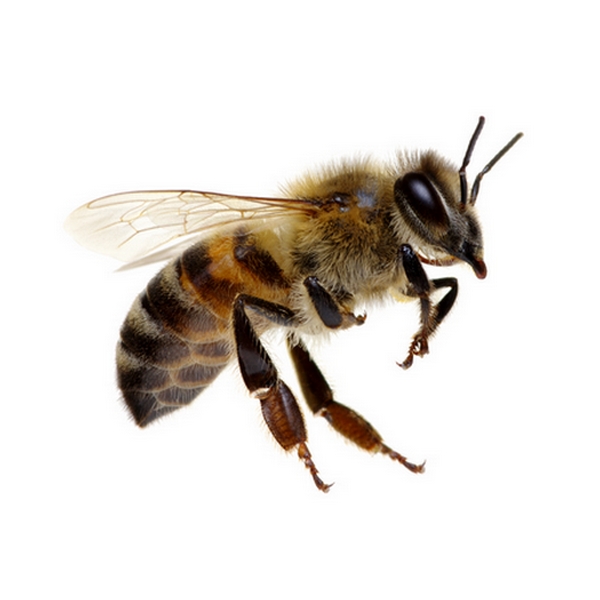 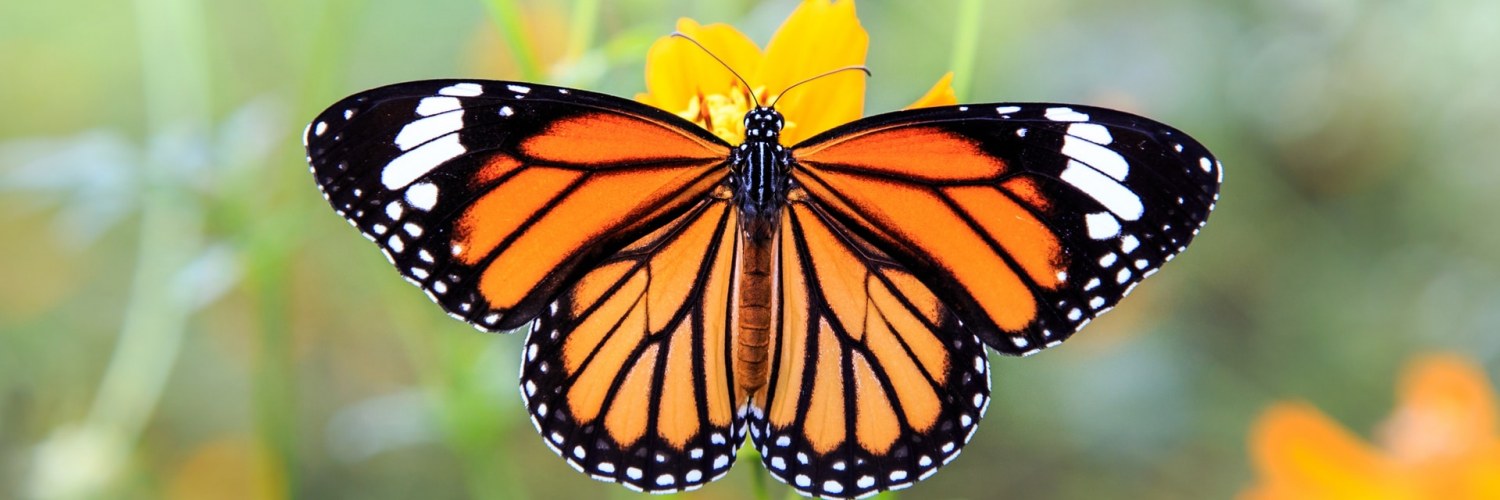 abeillepapillon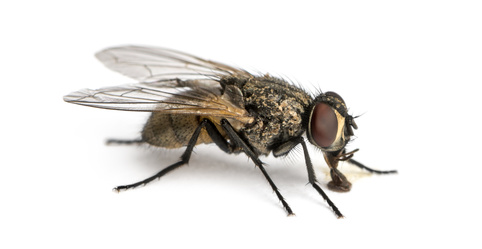 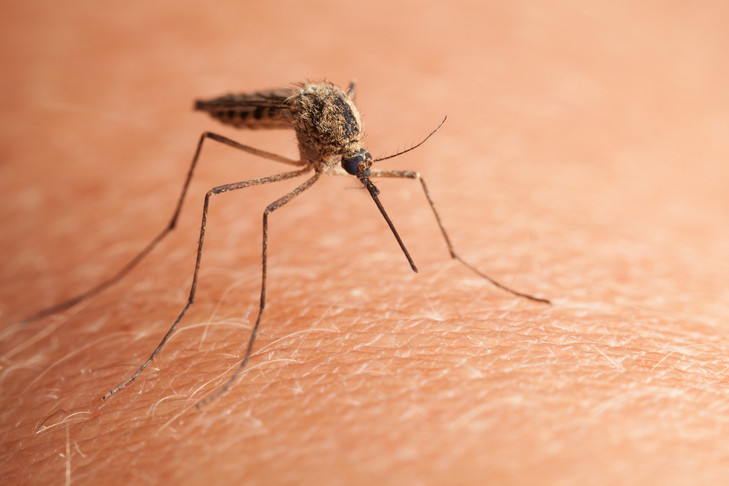 mouchemoustique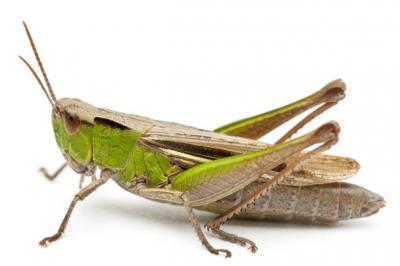 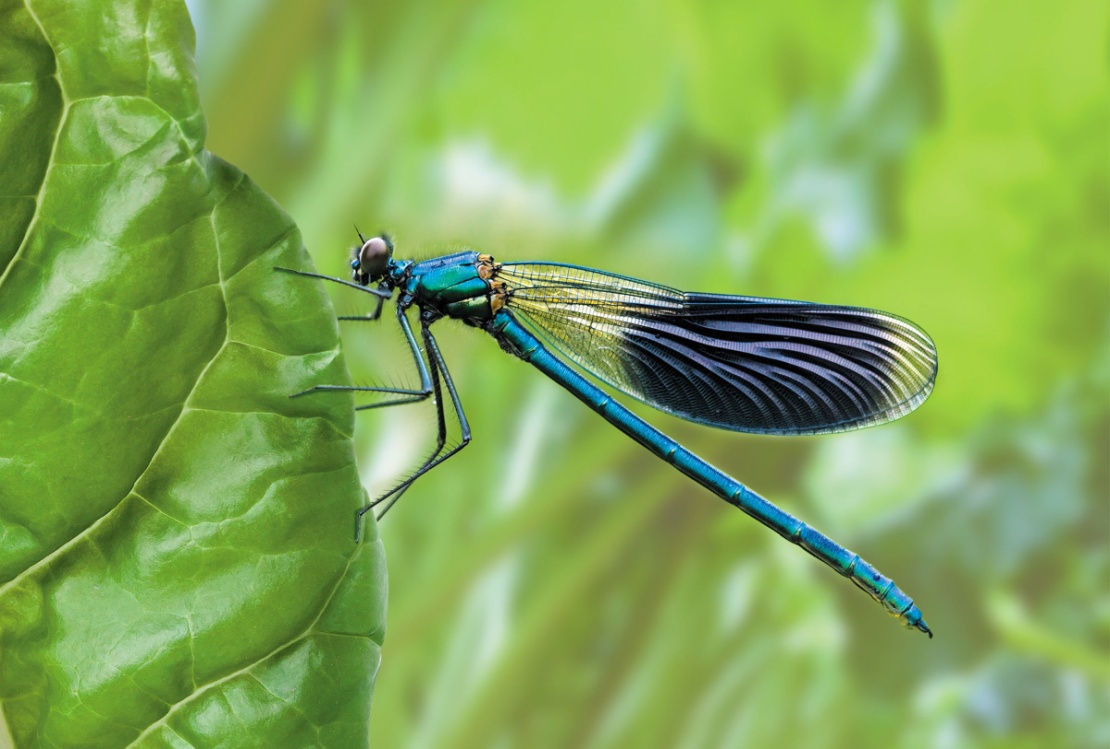 sauterellelibellule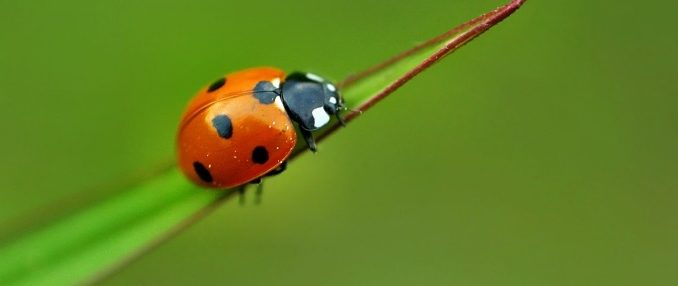 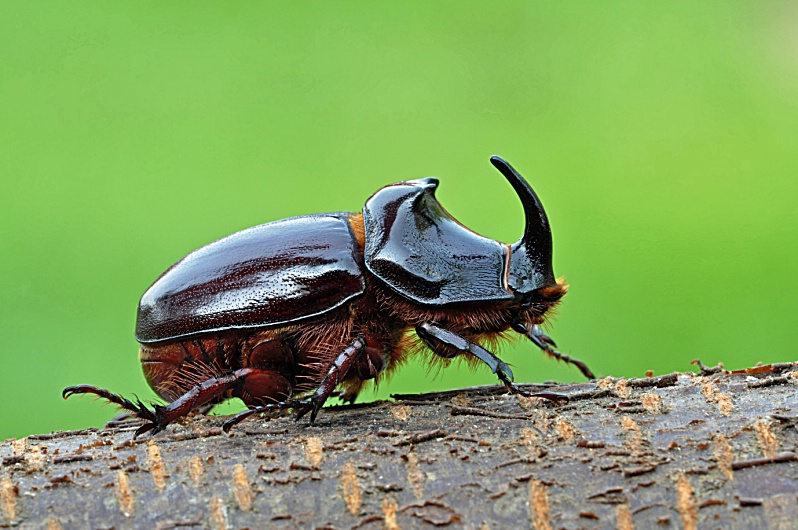 coccinellescarabée rhinocéros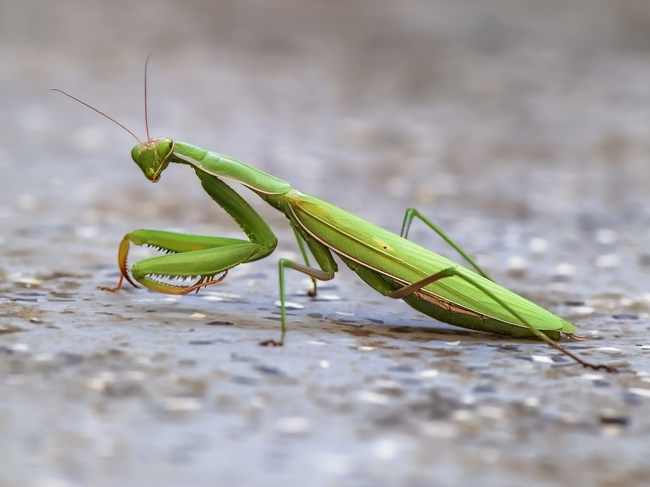 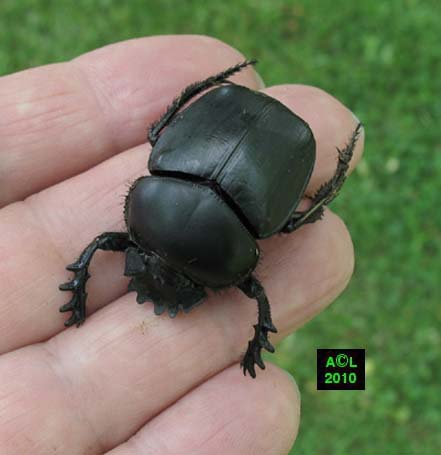 mante religieusescarabée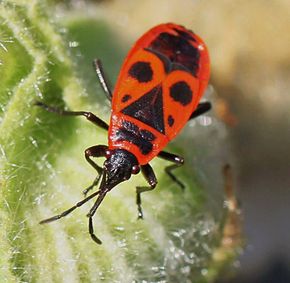 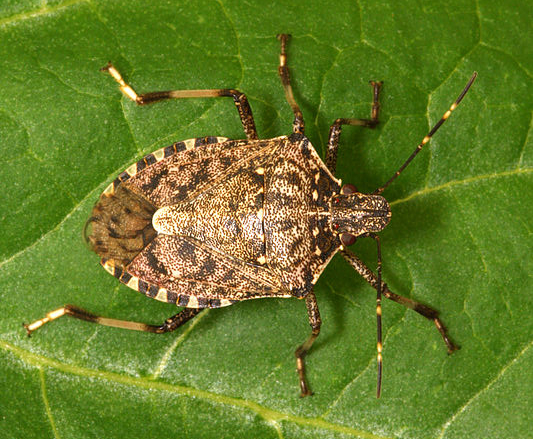 gendarmepunaiseles insectes